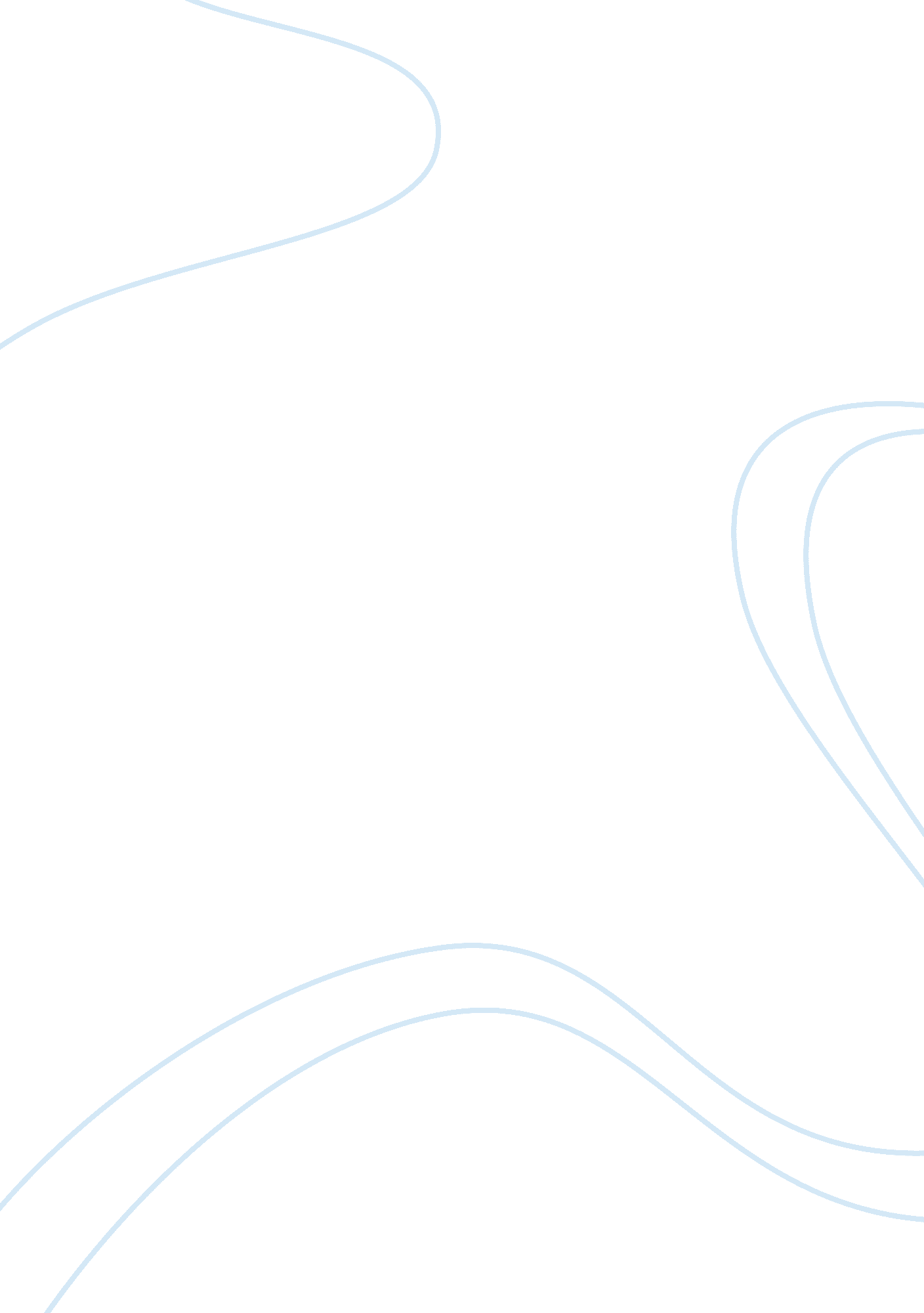 Impaired glucose metabolism in hispanic patients essayDesign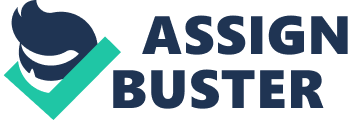 Part I Introduction The prevalence of impaired glucose metamorphosis in Hispanics with two or more hazard factors for metabolic syndrome in the primary attention puting. J Am Acad Nurse Pract. 21: 173-178. Neira CP, Hartig M, Cowan PA, Velasquez-Mieyer PA. ( 2009 ) . Claudia P. Neira, DNP, FNP is the Clinical Coordinator behind this survey, Margaret Hartig, PhD, APRN is an Associate Professor at the University of Tennessee College of Nursing, Patricia A. Cowan, PhD, RN is besides an Associate Professor at the same establishment, and Pedro A. Velasquez-Mieyer, MD is an Associate Professor of Pediatrics at the Division of Endocrinology and Metabolism at the University of Tennessee and a Medical Director at the clinic LifeDOC. The writers all work for the University of Tennessee and an attached clinic in Memphis [ Lifestyle Diabetes and Obesity Care ( LifeDOC ) ] that specializes in the intervention and follow up/coaching of patients with diabetes and fleshiness. The writers besides originate from the University of Tennessee ‘ s Health scientific discipline centre and it is evident that they have a wide scope of experience both in generalized primary attention and in the intervention of diabetes in peculiar. The rubric of the article is good written and concise. One can easy subtract the intent of the survey reported in the article and although it comprises of more than one cardinal medical expertness footings, such as diabetes and metabolic syndrome, the writers have chosen lucidity over shortness, therefore holding analyzed the term diabetes in its significance i. e. impaired glucose metamorphosis ( IGM ) , to make their specific audience. Besides the term impaired glucose metamorphosis includes patients that can even hold a normal fasting glucose, therefore demoing a broader fact-finding content. It is non until the terminal of the article nevertheless, that we are informed of the definition of IGM as an intermediate class between normal glucose metamorphosis and inert diabetes mellitus type-II. The rubric does non fix the reader for a major portion of the article presented since it merely mentions the “ prevalence ” of IGM in Hispanic patients, whereas the writers have conducted a much more thorough probe of the multiple interactions between cardiovascular and inflammatory hazard factors. This can be considered a restriction when measuring the truth of this paper ‘ s rubric. The abstract is structured in an unconventional manner, replacing where one would anticipate “ consequences ” with “ decisions ” . However, it is good presented and really elaborate in all major findings of the survey presented in this. The deductions for pattern subdivision underlines the importance of the consequences for pattern, nevertheless one gets the feeling that these were findings that were unprecedented in the medical literature. Intuition is raised and the reader awaits the chief text of the article to make up one’s mind whether the deductions for pattern arise merely after the consequences of the present survey or do portion of a wider research frame directed at the particular population of Hispanics. Research Problem Purpose and Significance Diabetes is an of import cause of mortality and its complications affect a broad figure of patients in the USA and worldwide. The prevalence of diabetes or IGM in Hispanics has been reported by the CDC ( CDC, 2003 ) to be elevated 1. 8-fold. The addition in the prevalence of diabetes is found more in minorities. The metabolic syndrome on the other manus is determined by a broad assortment of hazard factors that lead to the development of cardiovascular disease. It is associated with the development of type-II diabetes. One of the hazard factors is diabetes and the remainder include additions waist perimeter ( high organic structure mass index-BMI ) , high blood pressure, microalbuminuria, elevated TG or low HDL. The writers study of a survey that has discovered increased rates of the metabolic syndrome in Hispanics. The writers besides report that there are important factors further in the appraisal of the metabolic syndrome, such as cardiometabolic hazard factors ( CMRF ) : extra lipoid abnormalcies, markers of redness and life style or familial factors that are significantly of import for the patterned advance towards cardiovascular disease and diabetes. A last point, made towards the finding of the research focal point, is that primary wellness attention suppliers can do a difference in the direction of diabetes and specifically in placing hazard factors for its bar. Hence, it is of import to seek for forecasters of IGM and diabetes in Hispanics in the primary attention scene. The job seems to be suitably limited in range for the design of a focussed survey that aims to measure separate and distinguishable research findings. It appears that the writers have identified an country that lacks research results and this is the rating of extra CMRF for the designation and bar of diabetes in Latino patients. Since the mark group appears to hold higher prevalence rates ( cited by the CDC ) , this purpose seems baronial and specific in its range. A wider mark group hence would hold been excess. Besides, the writers decide to ship on a inquiry for specific markers that have non been antecedently assessed, and that makes the survey clear with direct practical rating of its consequences in primary attention. The ends of the survey are put down by the writers as: a ) to mensurate the prevalence of IGM in Latino patients that present in primary attention and have two or more factors of metabolic syndrome. B ) the scrutiny of the relationship between glucose metamorphosis and CMRF, including metabolic syndrome constituents c ) the scrutiny of the research hypothesis that CMRFs such as entire cholesterin, LDL cholesterin and CRP-hs ( high sensitiveness C-reactive protein ) degrees are able to find patients at high hazard for IGM. It appears that the writers are parallel in their ends with the intent outlined in the abstract and debut of their survey. However, the writers province that the intent was ( matching to their end figure 3 ) to place forecasters for IGM. This is partly the instance for the forecasters that the writers have randomly ( although by preset standards ) chosen for their research. In this instance the intent has narrowed down the ends, but this does non intend that the forecasters that this survey will place are the lone 1s at that place, for IGM. The survey seems executable to carry on in footings of costs and research worker ‘ s expertness. It is being conducted in a well organised purposed clinic, in a University environment, which means that the topics would usually be patients patronizing this scene. To account for any choice prejudice in the appellation of the research sample, patients with a known history of bosom disease or diabetes were excluded. Besides, the survey employed bilingual research workers which seems really convenient but can non be farther assessed as to its generalizability, possibly since this option was readily available at this peculiar scene. Besides, as an experimental prospective survey, it seems really simple to carry on with direct measurings of a primary attention degree ( height, weight, blood force per unit area, fasting blood glucose degrees ) and informations aggregation made easy with the usage of computerized medical records. Reappraisal of Literature Many relevant old surveies are described and critiqued. In the debut subdivision, the writers have already documented the followers, by literature reappraisal: a ) the importance of diabetes and its complications ( 1 survey )B ) the high prevalence of diabetes or IGM in Hispanics- reported by the CDC and as portion of the high prevalence in minorities ( 1 study-CDC )degree Celsius ) the importance of the metabolic syndrome ( 2 surveies )vitamin D ) the nexus between metabolic syndrome and diabetes mellitus ( 1 survey )vitamin E ) the prevalence of metabolic syndrome in the Latino population ( 1 survey )degree Fahrenheit ) the American Diabetes Association recommendation for the appraisal of farther CMRF to congratulate the appraisal of metabolic syndrome in the hazard of developing diabetesg ) the feasibleness of the intercessions at the primary attention degree aimed at the early designation of diabetes in holding this epidemic ( 1 survey )In their consequences subdivision, the prevalence of IGM in their 55 topics is compared with the determination from one other survey, by the National Health and Nutrition Survey 1999-2002. A review is made on the difference observed between the two surveies. Besides, in their appraisal of IGM and CMRFs they present with grounds from old surveies that suggest that the metabolic syndrome predicts future hazard of diabetes type II-mellitus ( 3 surveies ) . Fleshiness is besides documented by one survey to favor the oncoming of metabolic syndrome ( 2 surveies ) in peculiar cardinal adiposeness ( Appel et al, 2004 ) . This is counter-projected to the survey population where likewise, high BMI was found to be the most prevailing metabolic syndrome marker. However, since the survey was directed against Hispanics and non the Caucasic public, cut off degrees for BMI from the WHO, 2007 are non considered as appropriate ( 1 survey ) . The writers excuse in item their concluding determination to utilize the current WHO and NIH cut offs ( the cut offs for Hispanics are considered lower for the development of cardiovascular disease and diabetes- nevertheless this would merely overstate the current research findings, since assortment in organic structure proportions are thought to originate in all different populations ) . In the appraisal of metabolic syndrome and redness the writers make several comparings to relevant old research, such as the possibility to foretell the incidence of diabetes by mensurating CMRFs, the American Diabetes association guidelines, the function of redness in the development of diabetes ( 1 survey ) , the function of CRP as an inflammatory marker in the appraisal of the hazard for developing diabetes ( 2 surveies ) , metabolic syndrome ( 1 survey ) or for gauging cardiovascular events ( 4 surveies ) . CRP is besides referenced in its function in gauging insulin sensitiveness ( 1 survey ) . Previous studies have found elevated CRP degrees in high BMI and females ( Diabetes Prevention Program Research Group ) . Findingss such as coincident HDL low degrees and elevated TG degrees with fleshiness are found by old studies to be important worse in the hazard for cardiovascular disease ( 1 survey ) . Early intercession is sought as capable to forestall or prorogue diabetes mellitus in these patients ( 1 survey ) . The surveies cross referenced by the article are all current to the articles ‘ publish day of the month and are all in the scope of 1998-2007. This is considered a high value for any research article in the primary attention sphere where cognition is turning quickly and particularly in diabetes prevention that affects 1000000s everyday. The literature reappraisal has described the cognition base about the specific hazard factors in an drawn-out and elaborate manner. There is no issue left uncovered in the probe of the function of the assorted factors in the development of diabetes, and this is step by measure proved in the above detailed analysis of the mentions. One could nevertheless reason that the research focal point is specific and does non include the measuring of other factors ab initio implicated as forecasters of IGM and diabetes such as lifestyle factors ( i. e. smoking, deficiency of exercising ) and other lipid abnormalcies such as ApoB. This differentiation likely lies in the restrictions and stuffs available for the current survey and can non do for its word picture as incomplete. Besides, one might reason that the writers have non recognised in their article the cognition base of concurrent diseases that could take to the high measurings of the sensed hazard factors. We are non made aware of other coincident conditions such as for illustration acute infections that can take to a high CRP value, or any pertaining literature that distinguishes between high CRP in diabetes and high CRP in other conditions. The reappraisal is really good organised and follows the construction of the consequences and hypothesis tested to make the coveted decisions every bit good as the development of the scientific cognition behind the tried hypothesis ( time-wise ) . This is besides evident from the old elaborate mention of the reviewed constituents in this present review. The debut comprises of statements pertinent to the wider research inquiry in a timely effect, while other inquiries are being assessed and compared exhaustively in the watercourse of the presentation of the consequences. It was found nevertheless extremely contradictory to discourse throughout the paper of the sense of IGM, while merely at the last page in the decision subdivision, is the theoretical base for differentiation of IGM and inert diabetes, made. This could be due to the more recent deduction of this differentiation ( 2001 ) that has established this new measuring. The sensible beginning and timely coherency between research findings is observed throughout. However, research workers have failed to place any contradictory research findings between the reviewed grounds in the class of clip. The literature reappraisal provides with a elaborate thematic support of the research focal point inquiry and cardinal variables, as shown in the elaborate analysis. Theoretical Model The survey uses theoretical background from assorted beginnings and this can turn out to be an obstruction in the comprehension of the survey outcomes. It is true that when utilizing multiple guidelines and comparing the old literature the writers have chosen to construe others as valid and others as non valid for the intents of their survey. For illustration they acknowledge that different BMI cut offs exist for the Hispanics but they choose non to utilize them, in fright of the major variableness noted in several populations ( WHO, 2007 ) that could cut down the internal cogency of their present survey. The most broad nevertheless theoretical backgrounds are provided by valid beginnings such as the CDC, the Americal Diabetes Association, the WHO, the Insulin Resistance and Atherosclerosis Study ( IRAS ) and the National Institute of Health. In brief one could restrict the theoretical model in the undermentioned sentence: “ Diabetes is more prevailing in Hispanics, as is the metabolic syndrome. Impaired glucose tolerance is widely used to prove for temperament towards development of diabetes. Assorted factors such as the CMRFs are sought to play an of import function in gauging the hazard for the oncoming of metabolic syndrome and diabetes. ” This summarizes the necessary theories endorsing the survey, and are all derived from the medical and nursing basic cognition base, therefore no other theoretical model is deemed necessary. The theoretical model as is, is really good presented, represented and outlined in all parts of the survey. It is besides interrelated with the intent of this survey. Another relevant model could perchance be to measure the cardio-metabolic hazard factors ( CRMFs ) individually and so increasingly look into for the development of diabetes in the tried topics. This nevertheless, would hold been extremely unethical since it would supply that none of the patients would have intervention for the bar of the diabetes, diabetes being an anticipated research result. This, in a Health Science establishment is unethical and would be a model possible to be used merely by a retrospective survey, to adhere to the above ethical considerations. Research Questions or Hypothesiss The research inquiries and hypotheses are clearly stated both in the abstract and the debut of the article, moderately put after the relevant literature reappraisal. These are: a ) to mensurate the prevalence of IGM in Latino patients that present in primary attention and have two or more factors of metabolic syndrome. B ) the scrutiny of the relationship between glucose metamorphosis and CMRF, including metabolic syndrome constituents c ) the scrutiny of the research hypothesis that CMRFs such as entire cholesterin, LDL cholesterin and CRP-hs ( high sensitiveness C-reactive protein ) degrees are able to find patients at high hazard for IGM. They are considered concise and well-structured for an experimental pilot survey. The research inquiries are parallel to the research intent which is to place earlier and by more factors, the oncoming of diabetes in patients with an Latino descent. For this intent, the writers have selected easy-to-measure, convenient, everyday markers such as hs-CRP. Therefore, the writers proceed to look into the comparative power of these markers to place patients with IGM to supply with a feasibleness analysis for the usage of this marker in everyday primary attention. This is a sensible design with an equal research sample size ( 55 topics ) . The hypotheses are besides inherently linked to the theoretical model, since CRP for illustration is a wider redness marker that has been linked to the development of cardiovascular disease and as such can be considered a CMRF taking to metabolic syndrome. Study variables The survey variables of the present survey are: * Hispanic descent* ( Clinical features ) : Age, Gender, Systolic blood force per unit area, Diastolic blood force per unit area Weight ( kilogram ) BMI ( kg/m2 )* ( Laboratory consequences ) TC ( mg/dL ) , LDL ( mg/dL ) HDL ( mg/dL ) TG ( mg/dL ) CRP-hs ( mg/L ) Glucose at 0 min and Glucose at 120 min, CMRF ( estimation of hazard )The dependent variables are the presence or absence of impaired glucose metamorphosis ( diseased values of glucose at 0 min and Glucose at 120 min ) and they were easy identified as the values that are of direct involvement to the research intent. These values were dependent to the metabolic system of the affected persons and were assessed by utilizing the same measure of glucose ingested by all topics and esteeming the same experiments conditions for all topics. Independent variables are all variables, studied for holding or non holding an consequence when they coexist with the dependant variable. All other variables are independent in this survey. Extraneous variables are for illustration the Latino descent. This has been controlled for in this survey by utilizing bilingual research workers administrating the research protocol on topics, to avoid any other immaterial variables from looking such as racial favoritism, anguish on portion of the topics and conditioning of their behaviour. The variables are clearly identified by the writers every bit good as the reader, from the initial glimpse at the article, since the dependant variables are good distinguished in the rubric. However, some of the independent variables appear subsequently in the analysis. This could hold been, in our low sentiment, avoided. All the variables have been clearly defined, with extended literature reviews on the effects that were anticipated and a elaborate analysis of the consequences really found. Besides, the methods subdivision implies the used steps for the turning away of immaterial variables, which is conceptually derived by the reader as such. The variables bear a logical connexion to the research intent and theoretical background. The pick of markers has been at the writer ‘ s discretion. We believe that many others could hold been every bit investigated but this is at the discretion of the writers harmonizing to the agencies available for the survey. This refers to the pick of CRP for illustration and non the ApoB, in the appraisal of diabetes sensitivity. The variables nevertheless are found built-in to the theoretical context and model, are good acknowledged and widely used markers in primary attention that are easy to obtain and therefore, represent a executable instrument for the research intent. Part # 2 Ethical Aspects The writers clearly province holding obtained the blessing of an Institutional Review Board. The topics were subjected to assorted measurings that can be considered as “ normal processs ” and in the clinical scrutiny graduated table. Besides, the writers tried to minimise uncomfortableness by i. e. infixing a catheter to do their blood measurings, and this although painful replacements for a much worse uncomfortableness of multiple venipunctures for the subsequent measuring in 120 proceedingss. In all, topics seem to hold non suffered since the research experiment is basic and no drugs are administered. The research workers do non supply with the methodological analysis used to enroll the topics or to convert them for the benefits versus hazards for take parting in the survey. However, with the measurings being largely venipuncture and the consequences being the appraisal of sensitivity to diabetes, one could grok that the topics could outweigh the uncomfortableness of proving since they would be provided with a wellness appraisal which was likely free. Informed consent was provided and was requested in the topics ‘ original linguistic communication ( Spanish ) . When striplings were involved, consent was besides requested from the authorised representatives or parents. No other vulnerable groups were involved. These steps are thought to be equal for this survey design and hypotheses. This design is really flexible to let for any research inquiry to be assessed since it is a instance survey of a specific group of people studied to foretell the oncoming of diabetes. Therefore, as an experimental survey, the consequence between the variables for illustration CRP and BMI is investigated easy through the design. However, one could reason that the cogency of the survey would be greater for findings that have non been antecedently proved, non even in the general population, had a control group been utilized. This is true and is a restriction of the above survey. Hence, its findings can merely be extrapolated to distinct Latino descent groups. Besides, the design has left the options readily available for the research workers, to take the topics harmonizing to old history, while exclusion standards are carefully laid down for the reader. This is important for the comprehension of the consequences. The above survey measured IGM as an independent variable that would take to the disposal of intervention. However, this is non clearly identified in the paper. It is true, that patients taking portion in this survey were assessed in their class of probe taking to the disposal of intervention or follow up for the monitoring of diabetes. All patients that were identified as debatable are assumed to hold received intervention at the terminal of the survey. Impaired glucose metamorphosis that was the independent variable of the research protocol, was assessed by administrating a research protocol that was consistent among the tried topics. Had the protocol non been monitored, assorted disagreements in the consequences and the subsequent hunt for etiologic correlativity would hold been found. Therefore, the survey would non be valid. Menaces to internal and external cogency are biases that exist in the survey design and decrease the truth of the consequences in footings of built-in defects in design ( Internal ) and applicability-significance of findings ( External ) . Threats were evidently identified by the writers. A important menace to external cogency is that the survey scene is that of a third referral site that is bound to hold more debatable patients than a primary attention Centre. It seems that a important choice prejudice was besides imposed, by excepting already enduring by assorted diseases patients that can change the research findings particularly those with a coincident bosom job that could even function as a comparing in the appraisal of cardio metabolic hazard factors. Besides, a statistical arrested development prejudice is evident when choosing groups that have utmost features ( in this instance Hispanic descent ) . Hence, consequences are merely generalizable to the Hispanic descent group of patients ( external cogency menace ) . Instrumentality seems besides to be controlled for, since standard processs were used for all topics. Testing menaces such as linguistic communication differences were accounted for by utilizing Spanish speech production research workers, therefore non impacting the pro-test post-test state of affairs of the topics. The usage of a control group is excess since the survey design is experimental and no intercession is being made other than the monitoring of glucose degree. This could be a testing prejudice, but a minor one. 3. Puting The scene is that of a University endowed clinic with a particular involvement in diabetes and fleshiness research. It is nevertheless non described in the present paper. 4. Sampling Procedure Patients were referred to the UT-LifeDoc clinic after being identified for holding two or more of the hazard factors associated with the Metabolic Syndrome ( BMI & gt ; 25 kg/m2, elevated TG, low HDL cholesterin, elevated blood force per unit area, elevated fasting blood glucose, and elevatedCRP-hs ) . Patients included should be aged 14yrs old and older and be of Latino descent. Besides, patients with coincident bosom, liver, kidney disease, pregnant adult females, or patients taking medicines impacting glucose metamorphosis were excluded from the analysis. In all, 55 patients met the inclusion standards and were included in the survey. The trying method was non randomized but instead ordinate. Features of the survey population included average age 33. 6 AA± 1. 8 old ages and 60 % female. This means that, harmonizing to the writers ‘ literature reappraisal that states that females have a higher likeliness of holding elevated CRP degrees, the power of the survey to find one of its posed hypotheses is weakened by the presence of somewhat more adult females than work forces. A representative sample harmonizing to the scene of the survey is found, nevertheless, by no agency is it representative to other Hispanic group samples found i. e. in primary attention. A better attack would be to randomly choice Hispanic males and females ( every bit ) from the general population that are likely to see a primary attention supplier and non a third university clinic. The prejudices are hence, an institutional prejudice ( choice population ) and a statistical arrested development prejudice ( utmost characteristic prejudice ) . The exclusion standards are rational and let for a clean and concise finding of the research ends. However, it would represent a much more representative survey sample to include Hispanics with already present bosom diseases to better stand for the prevalence in this population. Harmonizing to this scene and the resources of the writers an appropriate design has been utilised. A control group is non appropriate when there is no intercession. Therefore, an experimental analysis is in topographic point, nevertheless, study restrictions should ever be mentioned to let for an extrapolation of consequences. The survey sample seems sufficient for the representation of Latino males and females referred to third attention for the appraisal of metabolic disease. Power analysis nevertheless is non used or population kineticss analysed. It seems that this was the figure of the Latino patients available at the clip of the survey. The refusal rate did non look to present a job neither did sample mortality or abrasion. 5. Measurements A 2-h 75-g unwritten glucose tolerance trial ( OGTT ) , a graduated electronic graduated table ( Detecto, Webb City, MO ) for weight measurings, a quicksilver sphygmomanometer for systolic and diastolic blood force per unit area, spectrophotometry for the appraisal of lipoids and the Friedewald expression for LDL and latex immunonephelometry for the appraisal of CRP were used as measurings for this survey. Sufficient information is provided for hiting and universally approved values of measuring. It is true that many modern biochemical analyst consoles could break supply measurings for lipoids and LDL for this survey every bit good as the CRP ( Williams, 2000 ) , based on immuno-enzymical methods. However, the methods employed ( how old they might be- since no information is given ) , can besides supply with accurate measurings and acceptable dependability and cogency. One could reason, nevertheless that automatic consoles are deemed much more dependable than manual appraisal on latex rapid trials. 6. Datas aggregation Data aggregation was performed by the chief research worker of this survey utilizing the package of the medical information base used for this survey. It is referenced and clearly described. Training in informations aggregation is non mentioned, jobs that could hold arisen are stratification mistakes, informations managing mistakes and analysis mistakes. This method nevertheless simplified is consistent throughout the survey population and addresses all the research ends, even by using expressions ( LDL appraisal ) for the appraisal of indirect lipid fractions, or stratifying by sum ( figure ) of hazard factors ( CMRFs ) . No farther information is granted refering informations aggregation. Part # 3 Datas Analysis The writers used the SAS statistical package plan ( version 9. 1 ) for information analysis with statistical significance at P & lt ; . 05. The methods used were descriptive statistics for the survey samples ‘ features. Wilcoxon trials and dual square chi trial were used to execute comparings between the different IGM groups and the normal tolerance to glucose group. To gauge the relation between glucose metamorphosis and CMRFs, Spearmans ‘ correlational coefficients were used. To stop, logistic multiple arrested development analysis was used to place forecasters of IGM by computation Odds ratio ‘ s ( OD ) and Confidence Intervals ( CI ) . The information analysis techniques are clearly defined and analysed. They are besides deemed appropriate for the research ends and the type of sample used in the analysis. Besides, the writers used not parametrical statistics to avoid mistake type I since the survey sample was little. In item, the writers did a good occupation taking their statistical trials. The information analysis consequences are interpreted carefully and suitably. Tables are present and narrative accounts provided to all stuff presented. The writers besides have an exemplifying figure. 2. Interpretation of Findingss All findings are discussed in relation to the research inquiries posed at the beginning of the article. In item, the writers find 46 % of patients with IGM, of which 48 % had normal fasting glucose. The average figure of cardiometabolic hazard factors ( CMRF ) was 4. 5. Average values for each hazard factor were non different between glucose metamorphosis dependent groups except for figure of CMRF ( p = . 0001 ) and TG ( p = . 0001 ) . The entire figure of CMRF was the best forecaster of IGM. Besides, inflammatory markers such as the CRP was non found significantly correlated with IGM. All findings have appropriate accounts. When CRP is non found positively correlated with IGM, in the research of metabolic syndrome and redness, the writers explain that more research is warranted in this country. The findings are slightly consistent with old surveies. However, the 46 % of IGM in Hispanic topics is found controversial to another survey that had found 32 % of IGM in Mexican Americans. However, we note that this 2nd survey included patients that belonged in the general population and had non been referred for farther probe as the topics in the present survey. They besides find that 61 % of the participants were corpulent and 29 % were overweight. This is non compared to other surveies. Ninety-eight per centum of the Latino participantsof this survey had unnatural lipid values, such as elevated TG ( 66 % ) and low HDL ( 67. 9 % ) , which are both constituents of the metabolic syndrome. This is thought to account for a much greater hazard for cardiovascular disease. No other surveies have measured the correlativity of CRP and IGM that is being known to the writers at the clip of the survey. The findings are linked to the survey ‘ s model and are interrelated to the survey of cardiovascular and diabetes hazard, with a specific purpose at their bar. In item, the writers end is to supply with a dependable measuring of hazard factors that will help primary attention doctors ( PCPs ) to measure with greater attending Latino patients in danger of metabolic syndrome and diabetes. The research workers ‘ decisions flow straight from the analysis of the consequences and are intercalated with research deductions from major associations and groups. The findings are clinically important as to the extent that they can be easy identifiable to the primary attention doctor in the designation and early bar of diabetic disease. The writers do non depict their restrictions which is a major deficit of this article. The article has a comparatively little sample population, it is specialized due to the referral position of the patients and besides is non generalisable to the Latino minority. The consequence of a high ( 48 % ) figure of normal glucose degrees among the pathological IGMs, should hold worried the writers apart from giving them important cause in their support of watchfulness in PCP diagnosing. A restriction saying the deduction of this determination in larger populations where normal glucose degrees are monitored but no other CMRF factors are taken into history should hold been more extended. However, most deductions of findings are true and are suitably based ( PCP awareness, demand for multiple factors ) . Appropriate suggestions for future research have been made in the text and the terminal of the article, sing the relation of CRP with IGM and besides the place of the primary attention practicians in placing type-II diabetes mellitus. 3. Evaluation of the Survey: Section 1: The findings of anterior surveies have moderately generated a research job in the rating of patients in demand for diabetes prevention and/or appraisal and follow up. This is made readily available for the reader in all subdivisions of the article, where we realise that important research has been oriented at the appraisal of the best prognostic hazard factors for early acknowledgment of IGM and/or inert diabetes type-II. This design is a part to prior surveies in this country, since it offers with an rating of a specific subsample of the general population that suffers from increased prevalences of predisposing factors, hazard factors and disease. It provides with a 2nd best mention for the appraisal of the prevalence of IGM and diabetes in Hispanics. Besides, it provides with a first rating of a arrested development analysis turn outing that the appraisal of CMRFs is the best forecaster in placing diabetes sensitivity. Sampling scheme is really simple and as such is non a important promotion but instead a less of import part. Taking into history the survey features, one can state that this survey provides with a background for a more elaborate research scheme in either the same or more general populations. Statistical analyses nevertheless, were extended and extremely valued compared to old surveies since a batch of the features of the survey population were controlled therefore leting for a solid arrested development analysis for the designation of predisposing hazard factors. Section 2: The research design and quality of the article was consistent in intent and principle. All constituents of the hypotheses moderately linked together to organize a stiff research inquiry and rating. It is my personal sentiment that more inflammatory markers could hold been used to let for a better appraisal of the function of redness markers in the metabolic syndrome, other than the CRP ( such as ApoB ) . This would function as an economic system for scale measuring and could easy suit in the information analysis already in gait for the survey. And this add-on would merely offer stronger rating, since none of the other compontnets would hold to be modified. The survey is good presented and conducted carefully. Adequate cautiousness should be placed when measuring the deductions of these findings, since the survey choice seems to be biased towards a survey sample that inherently is at hazard for more cardiovascular disease and diabetes ( due to the already seeking of healthcare use ) . This means that their findings can merely be extrapolated to patients seeking referral services, and non to the general population. Besides, the writers have failed to place their restrictions, doing it really hard for the reader to carefully place them and therefore history for their rectification. Deductions of pattern nevertheless are carefully acknowledged and consistent with the research end, although as stated above a small over estimated. Overall, this was a good conducted and of import original research survey, which provided with a anchor analysis of the prevalence of IGM and diabetes mellitus in Latino patients that sought intervention for multiple metabolic syndrome factors. The writers managed to analyze and mensurate statistically the sum of factors needed to exactly account for a higher hazard of dys-glycaemia, which can so function as a utile instrument for primary attention doctors when look intoing patients from this enduring population group. Mentions ( Major mentions from the article )Appel, S. J. , Jones, E. D. , & A ; Kennedy-Malone, L. ( 2004 ) . Cardinal fleshiness and themetabolic syndrome: Deductions for primary attention suppliers. Journal of theAmerican Academy of Nurse Practitioners, 16, 335-342Centers for Disease Control and Prevention. ( 2003 ) . Prevalence of diabetes andimpaired fasting glucose in adultsaa‚¬ ” United States, 1999-2000. MMWR Morbidityand Mortality Weekly Report, 52, 833-837World Health Organization. ( 2007 ) . Global database on organic structure mass index. RetrievedDecember 3, 2007, from hypertext transfer protocol: //www. who. int/bmi/index. jsp? introPage= intro_3. html( Other mentions )Barbara Ohlund and Chong-ho Yu, 2009 “ Threats to cogency of Research Design ” . Assessed online on February 21, 2009 at hypertext transfer protocol: //www. creative-wisdom. com /teaching /WBI/threat. shtmlWilliam L. Roberts, Rachel Sedrick, Linda Moulton, Anthony Spencer, and Nader RifaiEvaluation of Four Automated High-Sensitivity C-Reactive Protein Methods: Deductions for Clinical and Epidemiological Applications Clin Chem 2000 46: 461-468. 